Протокол Обсуждения дворовой территории многоквартирного дома № 14 по ул. Полевая в пос. Калевала в рамках реализации «Формирование комфортной городской среды на территории Калевальского городского поселения в 2021 году»04.09.2020 								п. КалевалаМесто проведения: п. Калевала, дворовая территория многоквартирного дома № 14 по ул. Полевая в пос. Калевала. Время проведения: 17:30Голосование: очное.Председательствовал:Батина Виктория Александровна, Ведущий специалист отдела городского и ЖКХ Администрации Калевальского муниципального района.Присутствовали: жители многоквартирного дома № 14 по ул. Полевая в пос. Калевала в количестве _12_ человек.  Всего 12Повестка дня:1. О выборе представителя многоквартирного дома № 14 по ул. Полевая в пос. Калевала в решении вопросов по реализации муниципальной программы «Формирование современной городской среды на территории Калевальского городского поселения в 2021 году».2. Обсуждение и утверждение перечня объектов дворовой территории, благоустройство которых реализуется в рамках федерального проекта «Формирование современной городской среды на территории Калевальского городского поселения в 2021 г.»3. О включении в состав общего имущества перечня объектов дворовой территории, благоустройство которых реализуется в рамках федерального проекта «Формирование современной городской среды на территории Калевальского городского поселения в 2021 г.»4. Обсуждение и утверждение дизайн – проекта дворовой территорий, благоустройство которых реализуется в рамках федерального проекта «Формирование современной городской среды на территории Калевальского городского поселения в 2021 г.» По первому вопросу повестки дня слушали:Жители многоквартирного дома № 14 по ул. Полевая в пос. Калевала предложили выбрать представителя Грангрут О.И. ., житель кв. № 28 дома № 14 по ул. Полевая в пос. Калевала  в решении вопросов в реализации муниципальной программы «Формирование современной городской среды на территории Калевальского городского поселения в 2021 году».За__12___  Против  ___0____ Воздержался ___0__Решили: Грангрут О.И. кв. № 28 многоквартирного дома № 14 по ул. Полевая в пос. Калевала выбрать представителя многоквартирного дома № 14 по ул. Полевая в пос. Калевала в решении вопросов в реализации муниципальной программы «Формирование современной городской среды на территории Калевальского городского поселения в 2021 году».По второму вопросу повестки дня: Жители многоквартирного дома № 14 по ул. Полевая в пос. Калевала предложили: - по минимальному перечню работ: Установить урны в количестве 3 шт., установить скамейки в количестве 3 шт., обеспечить освещение дворовой территории. За__12___ Против ___0___ Воздержался ___0____Решили:-  по минимальному перечню работ: Установить урны в количестве 3 шт., установить скамейки в количестве 3 шт., обеспечить освещение дворовой территории.По третьему вопросу повестки дня: Необходимо включить в состав общего имущества перечень объектов дворовой территории, благоустройство которых реализуется в рамках федерального проекта «Формирование современной городской среды на территории Калевальского городского поселения в 2021 г.». А именно:  урны – 3 шт., скамейки – 3 шт.За__12___ Против __0____ Воздержался __0____Решили:Включить в состав общего имущества перечень объектов дворовой территории, благоустройство которых реализуется в рамках федерального проекта «Формирование современной городской среды на территории Калевальского городского поселения в 2021 г.». А именно: урны – 3 шт., скамейки – 3 шт.По четвертому вопросу повестки дня:Предлагаю обсудить и утвердить дизайн – проект на дворовую территорию по адресу: п. Калевала, ул. Полевая, 14За__12___ Против __0___ Воздержался __0_____Решили:Согласовать и утвердить дизайн-проект дворовой территории по адресу: п. Калевала, ул. Полевая, 14 благоустройство которого реализуется в рамках федерального проекта «Формирование современной городской среды на территории Калевальского городского поселения в 2021 году. 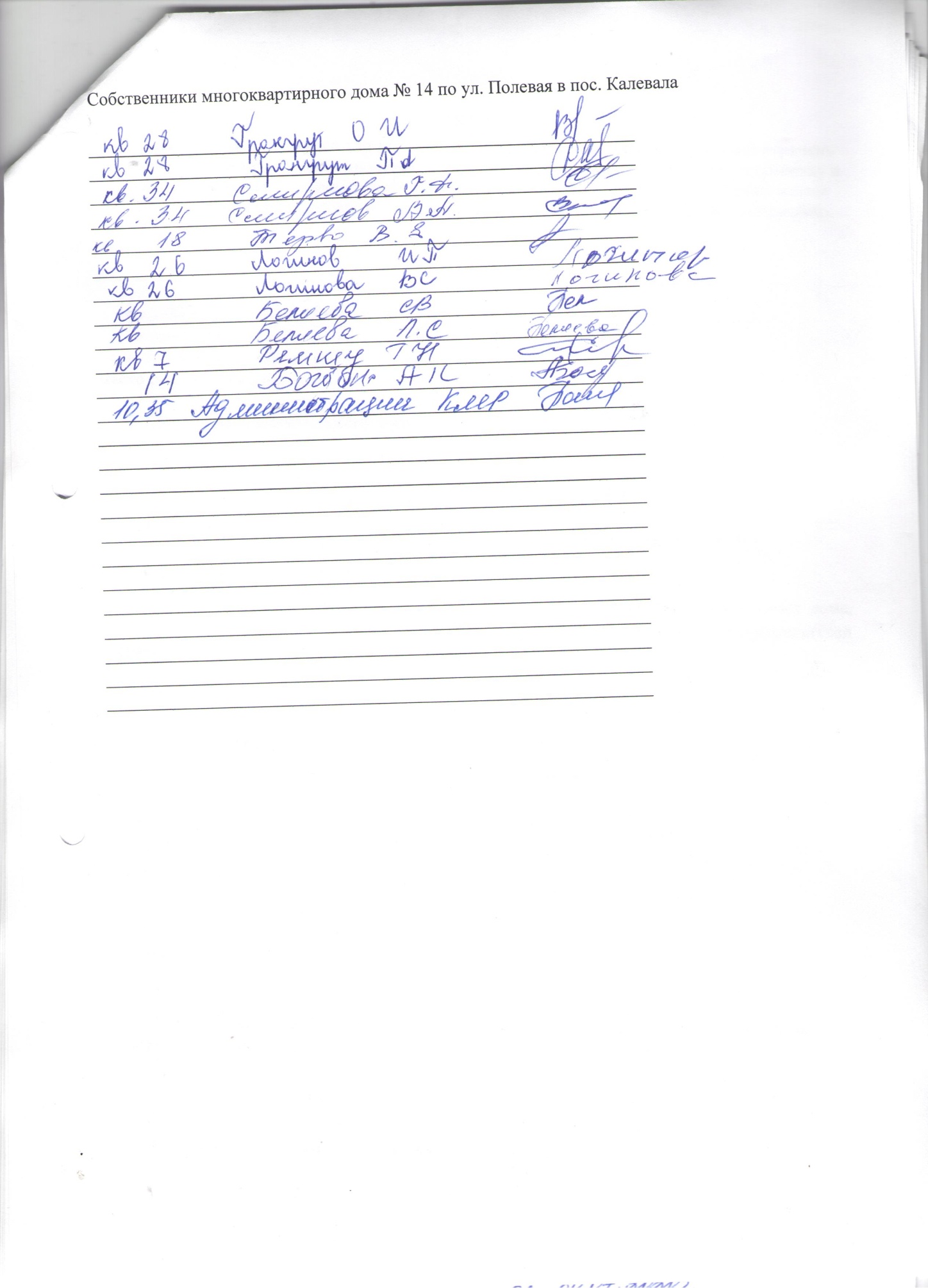 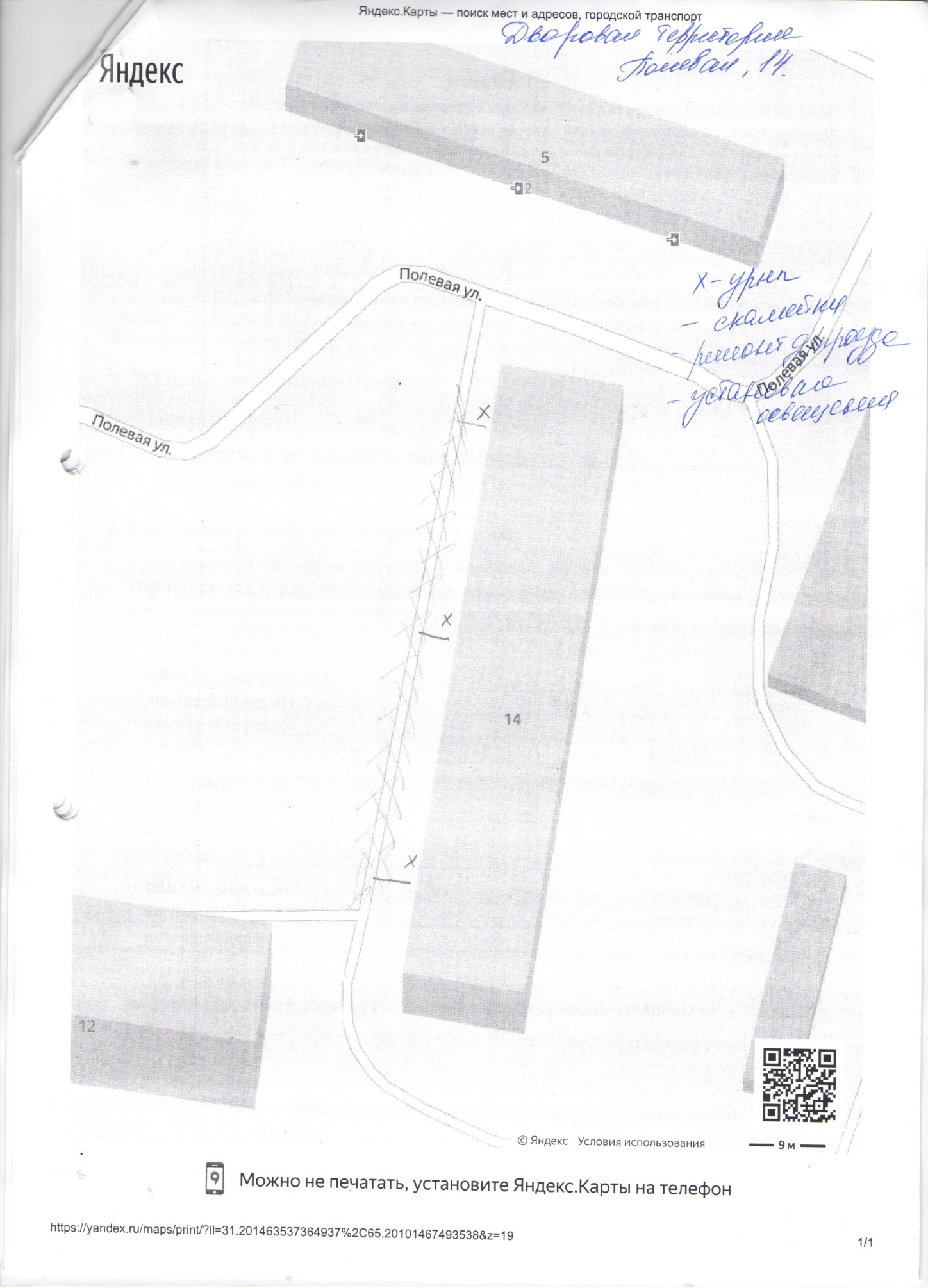 